Révision partielle des principes directeurs d’examen de l’oranger (CITRUS L. – GROUPE 2)Document établi par des experts de l’EspagneAvertissement : le présent document ne représente pas les principes ou les orientations de l’UPOV	Le présent document a pour objet de présenter une proposition de révision partielle des principes directeurs d’examen de l’oranger (Citrus L. – Groupe 2) (document TG/202/1 Rev.).	À sa cinquantième session tenue à Budapest (Hongrie) du 24 au 28 juin 2019, le Groupe de travail technique sur les plantes fruitières (TWF) a examiné une proposition de révision partielle des principes directeurs d’examen de l’oranger (Citrus L. – Groupe 2) sur la base des documents TG/202/1 Rev. et TWF/50/7 “Partial revision of the Test Guidelines for Oranges (Citrus L. – Group 2)” et proposé les révisions suivantes (voir le paragraphe 90 du document TWF/50/13 “Report”) :Caractère 26 “Anthère : pollen viable”Modifier le libellé du caractère comme suit : “Anthère : viabilité du pollen”Remplacer le type d’expression QL par QN et ajouter des niveaux d’expression avec des exemplesAjouter une explicationCaractère 56 “Surface du fruit : présence de dépression et de protubérance sur les glandes à huile”Modifier le libellé du caractère comme suit : “Surface du fruit : présence de dépression et de protubérance”Ajouter une explicationActualiser le caractère 57 en supprimant “glandes à huile”Ajouter un nouveau caractère 65 “Seulement les variétés avec Fruit : segments bicolores : présents : Fruit : répartition de la couleur rouge” après le caractère 64 “Fruit : segments bicolores”Ajouter le niveau 1 “très faible” et déplacer la variété indiquée à titre d’exemple du niveau 3 au niveau 1 dans le caractère 81 “Jus du fruit : acidité”Supprimer le caractère 83 “Fruit : nombre de pépins (autopollinisation manuelle contrôlée)” et réviser l’ad. 84 “Fruit : nombre de pépins (fécondation libre)”	L’annexe du présent document indique les modifications à apporter au tableau général des caractères du citrus compte tenu des modifications des principes directeurs d’examen de l’oranger (Citrus L. – Groupe 2) figurant dans le présent document, ainsi que des modifications des principes directeurs d’examen du pomelo et du pamplemoussier (Citrus L. – Groupe 4), comme indiqué dans le document TC/55/20.	Les modifications proposées sont indiquées ci-dessous en surbrillance et soulignées pour les insertions, en surbrillance et biffées pour les suppressions.Propositions de modification du caractère 26 “Anthère : pollen viable”Libellé actuelNouveau libellé proposéAd. 26 : Anthère : viabilité du pollenUne certaine variabilité est constatée durant le développement du bouton floral.  L’observation doit être faite durant la période de pleine floraison.  À partir des deux années d’observations, la valeur la plus élevée est retenue car elle indique le meilleur potentiel de pollinisation.Méthode pour déterminer le pourcentage de viabilité du pollen :Le pollen doit être récolté lorsque les pétales commencent à s’ouvrir (mais avec les anthères fermées).  Les anthères doivent être introduites dans la boîte de Petri et placées à l’intérieur d’un déshydratant à base de gel de silice à température ambiante, pendant 20 à 48 heures dans l’obscurité.  Lorsque les anthères sont ouvertes, elles doivent être placées dans une chambre à 8 °C avec une humidité relative de 70 à 80% pendant une heure.  Ensuite, le pollen doit être brossé sur une lame de microscope avec 2 ml de milieu de Brewbaker (Brewbaker et Kwack, 1963).  Enfin, la lame de microscope doit être placée dans une chambre à 24 °C avec une humidité relative de 75% pendant 20 heures.Le pourcentage de fertilité du pollen correspond à la moyenne des grains de pollen germés observés au microscope binoculaire avec un grossissement de 15x sur 2 lames de microscope différentes.(Brewbaker, J.L. et Kwack, B.H. 1963.  The essential role of calcium ion in pollen germination and pollen tube growth.  Amer. Jour. Botany. 50: 859-865.)Propositions de modification du caractère 56 “Surface du fruit : présence de dépression et de protubérance sur les glandes à huile”Libellé actuelNouveau libellé proposéAd. 56 Surface du fruit : présence de dépression et de protubéranceLes observations doivent être effectuées sur la moitié proximale du fruit.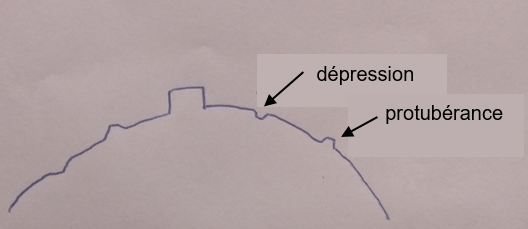 Proposition visant à ajouter un nouveau caractère “Seulement variétés avec Fruit : segments bicolores : présents : Fruit : répartition de la couleur rouge” après le caractère 64 “Fruit : segments bicolores”Libellé actuelNouveau libellé proposéPropositions de modification du caractère 81 “Jus du fruit : acidité”Libellé actuelNouveau libellé proposéProposition visant à supprimer le caractère 83 “Fruit : nombre de pépins (autopollinisation manuelle contrôlée)” et à réviser l’add. 84 “Fruit : nombre de pépins (fécondation libre)”Libellé actuelNouveau libellé proposéAdd. 84 83 ([326]) : Fruit : nombre de pépins (fécondation libre)On entend par fécondation libre la pollinisation naturelle entre les arbres de la même toute variété.[L’annexe suit]Modifications à apporter au tableau général des caractères du citrus[Fin de l’annexe et du document]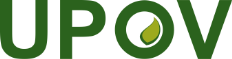 FUnion internationale pour la protection des obtentions végétalesComité techniqueCinquante-cinquième session
Genève, 28 et 29 octobre 2019TC/55/19Original : anglaisDate : 17 septembre 2019EnglishfrançaisdeutschespañolExample Varieties
Exemples
Beispielssorten
Variedades ejemplo
Note/
Nota26.Anther: viable pollenAnthère: pollen viableAnthere: keimfähiger PollenAntera: polen viableQL(b)absentabsentfehlendausenteWashington Navel (SWO)1[239]presentprésentvorhandenpresente9EnglishfrançaisdeutschespañolExample Varieties
Exemples
Beispielssorten
Variedades ejemplo
Note/
Nota26.

(+)Anther: viable pollen viabilityAnthère: viabilité du pollen viabileAnthere: keimfähiger Keimfähigkeit des PollenAntera: viabilidad del polen viableQL
QN(b)absent or lowabsente ou faiblefehlend oder geringausente o bajaValencia Late (SWO),
Washington Navel (SWO)1mediummoyennemittelmediaOlinda (SWO)2highfortestarkaltaComuna (SWO)3[239]presentprésentvorhandenpresente9EnglishfrançaisdeutschespañolExample Varieties
Exemples
Beispielssorten
Variedades ejemplo
Note/
Nota56.Fruit surface: presence of pitting and pebbling on oil glandsSurface du fruit: présence de dépression et de protubérance sur les glandes à huileFruchtoberfläche: Vorhandensein von Grübchen und Körnern an den ÖldrüsenSuperficie del fruto: presencia de picado y granulado en las glándulas de aceitePQ(c)pitting and pebbling absentdépression et protubérance absentesGrübchen und Körner fehlendpicado y granulado ausentes1(d)pitting absent, pebbling presentdépression absente, protubérance présenteGrübchen fehlend, Körner vorhandenpicado ausente, granulado presente2pitting present, pebbling absentdépression présente, protubérance absenteGrübchen vorhanden, Körner fehlendpicado presente, granulado ausente3[290]pitting and pebbling presentdépression et protubérance présentesGrübchen und Körner vorhandenpicado y granulado presentes457.Varieties with fruit surface: pitting on oil glands present only: Fruit surface: density of pitting Variétés avec surface du fruit: présence seulement de dépression sur les glandes à huile: Surface du fruit: densité de la dépressionSorten mit Fruchtoberfläche: nur Grübchen an den Öldrüsen vorhanden: Fruchtoberfläche: Dichte der GrübchenVariedades con superficie del fruto: presencia solamente de picado en las glándulas de aceite: Superficie del fruto: densidad del picado QN(c)sparseéparselockerdispersa3(d)mediummoyennemittelmedia5[291]densedensedichtdensa7EnglishfrançaisdeutschespañolExample Varieties
Exemples
Beispielssorten
Variedades ejemplo
Note/
Nota56.

(+)Fruit surface: presence of pitting and pebbling on oil glandsSurface du fruit: présence de dépression et de protubérance sur les glandes à huileFruchtoberfläche: Vorhandensein von Grübchen und Körnern an den ÖldrüsenSuperficie del fruto: presencia de picado y granulado en las glándulas de aceitePQ(c)pitting and pebbling absentdépression et protubérance absentesGrübchen und Körner fehlendpicado y granulado ausentes1(d)pitting absent, pebbling presentdépression absente, protubérance présenteGrübchen fehlend, Körner vorhandenpicado ausente, granulado presente2pitting present, pebbling absentdépression présente, protubérance absenteGrübchen vorhanden, Körner fehlendpicado presente, granulado ausente3[290]pitting and pebbling presentdépression et protubérance présentesGrübchen und Körner vorhandenpicado y granulado presentes457.Varieties with fruit surface: pitting on oil glands present only: Fruit surface: density of pitting Variétés avec surface du fruit: présence seulement de dépression sur les glandes à huile: Surface du fruit: densité de la dépressionSorten mit Fruchtoberfläche: nur Grübchen an den Öldrüsen vorhanden: Fruchtoberfläche: Dichte der GrübchenVariedades con superficie del fruto: presencia solamente de picado en las glándulas de aceite: Superficie del fruto: densidad del picado QN(c)sparseéparselockerdispersa3(d)mediummoyennemittelmedia5[291]densedensedichtdensa7EnglishfrançaisdeutschespañolExample Varieties
Exemples
Beispielssorten
Variedades ejemplo
Note/
Nota64.Fruit: bicolored segmentsFruit: segments bicoloresFrucht: zweifarbige SegmenteFruto: gajos bicoloresQL(c)absentabsentsfehlendausentesValencia Late (SWO)1[306](e)presentprésentsvorhandenpresentesSanguinelli (SWO)9EnglishfrançaisdeutschespañolExample Varieties
Exemples
Beispielssorten
Variedades ejemplo
Note/
Nota64.Fruit: bicolored segmentsFruit: segments bicoloresFrucht: zweifarbige SegmenteFruto: gajos bicoloresQL(c)absentabsentsfehlendausentesValencia Late (SWO)1[306](e)presentprésentsvorhandenpresentesSanguinelli (SWO)965.Only varieties with Fruit: bicolored segments: present: Fruit: distribution of red colorationSeulement variétés avec Fruit: segments bicolores: présents: Fruit: distribution de la coloration rougeNur Sorten mit Frucht: zweifarbige Segmente: vorhanden: Frucht: Verteilung der RotfärbungSólo variedades con Fruto: gajos bicolores: presentes: Fruto: distribución de la coloración rojaQL(c)evenly distributeduniformément répartisgleichmäßig verteiltrepartido uniformeTarocco (SWO)1[306](e)mainly marginateprincipalement au bordhauptsächlich am Randprincipalmente marginalSanguinelli (SWO)2EnglishfrançaisdeutschespañolExample Varieties
Exemples
Beispielssorten
Variedades ejemplo
Note/
Nota81.Fruit juice: acidityJus du fruit: aciditéFruchtsaft: SäureJugo del fruto: acidezQN(c)lowfaiblegeringbajaSucreña (SWO)3mediummoyennemittelmediaWashington Navel (SWO)5[323]highfortestarkaltaValencia Late (SWO)7EnglishfrançaisdeutschespañolExample Varieties
Exemples
Beispielssorten
Variedades ejemplo
Note/
Nota81.Fruit juice: acidityJus du fruit: aciditéFruchtsaft: SäureJugo del fruto: acidezQN(c)very lowtrès faiblesehr geringmuy bajaSucreña (SWO)1lowfaiblegeringbajaSucreña (SWO)3mediummoyennemittelmediaWashington Navel (SWO)5[323]highfortestarkaltaValencia Late (SWO)7EnglishfrançaisdeutschespañolExample Varieties
Exemples
Beispielssorten
Variedades ejemplo
Note/
Nota82.Fruit: strength of fibreFruit: rigidité des fibresFrucht: Festigkeit der FasernFruto: vigor de la fibraQN(c)weakfaibleschwachdébilSalustiana (SWO)3mediummoyennemittelmedioWashington Navel (SWO)5[324]strongfortestarkfuerte783.

(+)Fruit: number of seeds (controlled manual self-pollination)Fruit: nombre de pépins (autopollinisation manuelle contrôlée)Frucht: Anzahl Samen (manuelle kontrollierte Selbstbestäubung)Fruto: número de semillas (autopolinización manual controlada)QN(c)absent or very fewabsents ou très peu nombreuxfehlend oder sehr geringausentes o muy bajoWashington Navel (SWO)1fewpeu nombreuxgeringbajoValencia Late (SWO)3mediummoyenmittelmedio5manynombreuxgroßalto7[325]very manytrès nombreuxsehr großmuy altoComuna (SWO)984.

(+)Fruit: number of seeds (open pollination)Fruit: nombre de pépins (fécondation libre)Frucht: Anzahl Samen (frei abblühend)Fruto: número de semillas (polinización libre)QN(c)absent or very fewabsents ou très peu nombreuxfehlend oder sehr geringausentes o muy bajoSalustiana (SWO)1fewpeu nombreuxgeringbajoValencia Late (SWO)3mediummoyenmittelmedium5[326]manynombreuxgroßaltoPineapple (SWO)7EnglishfrançaisdeutschespañolExample Varieties
Exemples
Beispielssorten
Variedades ejemplo
Note/
Nota82.Fruit: strength of fibreFruit: rigidité des fibresFrucht: Festigkeit der FasernFruto: vigor de la fibraQN(c)weakfaibleschwachdébilSalustiana (SWO)3mediummoyennemittelmedioWashington Navel (SWO)5[324]strongfortestarkfuerte783.

(+)Fruit: number of seeds (controlled manual self-pollination)Fruit: nombre de pépins (autopollinisation manuelle contrôlée)Frucht: Anzahl Samen (manuelle kontrollierte Selbstbestäubung)Fruto: número de semillas (autopolinización manual controlada)QN(c)absent or very fewabsents ou très peu nombreuxfehlend oder sehr geringausentes o muy bajoWashington Navel (SWO)1fewpeu nombreuxgeringbajoValencia Late (SWO)3mediummoyenmittelmedio5manynombreuxgroßalto7[325]very manytrès nombreuxsehr großmuy altoComuna (SWO)984.
83.

(+)Fruit: number of seeds (open pollination)Fruit: nombre de pépins (fécondation libre)Frucht: Anzahl Samen (frei abblühend)Fruto: número de semillas (polinización libre)QN(c)absent or very fewabsents ou très peu nombreuxfehlend oder sehr geringausentes o muy bajoSalustiana (SWO)1fewpeu nombreuxgeringbajoValencia Late (SWO)3mediummoyenmittelmedium5[326]manynombreuxgroßaltoPineapple (SWO)7Group/Groupe/Gruppe/GrupoGroup/Groupe/Gruppe/GrupoGroup/Groupe/Gruppe/GrupoGroup/Groupe/Gruppe/GrupoGroup/Groupe/Gruppe/GrupoEnglishfrançaisdeutschespañolNote/NotaGroup/Groupe/Gruppe/GrupoGroup/Groupe/Gruppe/GrupoGroup/Groupe/Gruppe/GrupoGroup/Groupe/Gruppe/GrupoGroup/Groupe/Gruppe/Grupo12345EnglishfrançaisdeutschespañolNote/Nota12345239.-126293037Anther: viable pollenAnthère: pollen viableAnthere: keimfähiger PollenAntera: polen viableQLabsentabsentfehlendausente1presentprésentvorhandenpresente9239.-22630Anther: pollen viabilityAnthère: viabilité du pollen Anthere: Keimfähigkeit des PollenAntera: viabilidad del polen QNabsent or lowabsente ou faiblefehlend oder geringausente o baja1mediummoyennemittelmedia2highfortestarkalta3282.6151495071Fruit surface: predominant color(s)Surface du fruit: couleur(s) prédominante(s)Fruchtoberfläche: Hauptfarbe(n)Superficie del fruto: color(es) predominante(s)PQ(*)(*)(*)greenvertgrünverde111yellow greenvert-jaunegelbgrünverde amarillento2212greenish yellowjaune verdâtre grünlichgelbamarillo verdoso 2green and yellowvert et jaunegrün und gelbverde y amarillo3light yellowjaune clairhellgelbamarillo claro3334medium yellowjaune moyenmittelgelbamarillo medio4445yellow orangeorange-jaunegelborangenaranja amarillento5156medium orangeorange moyenmittelorangenaranja medio627dark orangeorange foncédunkelorangenaranja oscuro738green and orangevert et orangegrün und orangeverde y naranja9yellow and orangejaune et orangegelb und orangeamarillo y naranja10orange redrouge orangéorangerotrojo anaranjado8411redrougerotrojo95yellow and redjaune et rougegelb und rotamarillo y rojo12orange and redorange et rougeorange und rotnaranja y rojo13light pink rose pâlehellrosarosa claro5medium pink rose moyenmittelrosarosa medio6dark pinkrose foncédunkelrosarosa oscuro7yellowish orangeorange jaunâtregelblich orangenaranja amarillento8290.-16756555678Fruit surface: presence of pitting and pebbling on oil glandsSurface du fruit: présence de dépression et de protubérance sur les glandes à huileFruchtoberfläche: Vorhandensein von Grübchen und Körnern an den ÖldrüsenSuperficie del fruto: presencia de picado y granulado en las glándulas de aceitePQpitting and pebbling absentdépression et protubérance absentesGrübchen und Körner fehlendpicado y granulado ausentes1pitting absent, pebbling presentdépression absente, protubérance présenteGrübchen fehlend, Körner vorhandenpicado ausente, granulado presente2pitting present, pebbling absentdépression présente, protubérance absenteGrübchen vorhanden, Körner fehlendpicado presente, granulado ausente3pitting and pebbling presentdépression et protubérance présentesGrübchen und Körner vorhandenpicado y granulado presentes4290.-256Fruit surface: presence of pitting and pebbling Surface du fruit: présence de dépression et de protubérance Fruchtoberfläche: Vorhandensein von Grübchen und KörnernSuperficie del fruto: presencia de picado y granulado (+)pitting and pebbling absentdépression et protubérance absentesGrübchen und Körner fehlendpicado y granulado ausentes1PQpitting absent, pebbling presentdépression absente, protubérance présenteGrübchen fehlend, Körner vorhandenpicado ausente, granulado presente2pitting present, pebbling absentdépression présente, protubérance absenteGrübchen vorhanden, Körner fehlendpicado presente, granulado ausente3pitting and pebbling presentdépression et protubérance présentesGrübchen und Körner vorhandenpicado y granulado presentes4291.-16857565779Varieties with fruit surface: pitting on oil glands present only: Fruit surface: density of pitting Variétés avec surface du fruit: présence seulement de dépression sur les glandes à huile: Surface du fruit: densité de la dépression Sorten mit Fruchtoberfläche: nur Grübchen an den Öldrüsen vorhanden: Fruchtoberfläche: Dichte der Grübchen Variedades con superficie del fruto: presencia solamente de picado en las glándulas de aceite: Superficie del fruto: densidad del picadoQNsparseéparselockerdispersa3mediummoyennemittelmedia5densedensedichtdensa7291.-257Varieties with fruit surface: pitting on oil glands present only: Fruit surface: density of pitting Variétés avec surface du fruit: présence seulement de dépression sur les glandes à huile: Surface du fruit: densité de la dépression Sorten mit Fruchtoberfläche: nur Grübchen an den Öldrüsen vorhanden: Fruchtoberfläche: Dichte der Grübchen Variedades con superficie del fruto: presencia solamente de picado en las glándulas de aceite: Superficie del fruto: densidad del picadoQNsparseéparselockerdispersa3mediummoyennemittelmedia5densedensedichtdensa7300.76626387Fruit: color of albedoFruit: couleur de l’albédoFrucht: Farbe der AlbedoFruto: color del albedoPQgreenishverdâtregrünlichverdoso1111whiteblancweißblanco2212light yellowjaune clairhellgelbamarillo claro333light orangeorange clairhellorangenaranja claro444light pinkrose pâlehellrosarosa claro2pinkroserosarosa5535reddishrougeâtrerötlichrojizo666306.-16465Fruit: bicolored segmentsFruit: segments bicoloresFrucht: zweifarbige SegmenteFruto: gajos bicoloresQLabsentabsentsfehlendausentes1presentprésentsvorhandenpresentes9306.-26465Only varieties with Fruit: bicolored segments: present: Fruit: distribution of red colorationSeulement variétés avec Fruit: segments bicolores: présents: Fruit: distribution de la coloration rougeNur Sorten mit Frucht: zweifarbige Segmente: vorhanden: Frucht: Verteilung der RotfärbungSólo variedades con Fruto: gajos bicolores: presentes: Fruto: distribución de la coloración rojaQLevenly distributeduniformément répartisgleichmäßig verteiltrepartido uniforme1mainly marginateprincipalement au bordhauptsächlich am Randprincipalmente marginal2307.81655966
6792Fruit: main color of fleshFruit: couleur principale de la chairFrucht: Hauptfarbe des FleischesFruto: color principal de la pulpaPQ(*)(*)(*)(*)whitishblanchâtreweißlichblanquecino111greenish yellowjaune verdâtregrünlichgelbamarillo verdoso1light greenvert clairhellgrünverde claro2122light yellowjaune clairhellgelbamarillo claro323medium yellowjaune moyenmittelgelbamarillo medio44light orangeorange clairhellorangenaranja claro515medium orangeorange moyenmittelorangenaranja medio626dark orangeorange foncédunkelorangenaranja oscuro737orange redrouge orangéorangerotrojo anaranjado4redrougerotrojo858purplevioletpurpurpúrpura99light pinkrose pâlehellrosarosa claro3medium pinkrose moyenmittelrosarosa medio34dark pinkrose foncédunkelrosarosa oscuro5whitish and pinkblanchâtre et roseweißlich und rosablanquecino y rosa6yellow and redjaune et rougegelb und rotamarillo y rojo10orangeorange orangenaranja 7323.96817179Fruit juice: acidityJus du fruit: aciditéFruchtsaft: SäureJugo del fruto: acidezQNvery lowtrès faiblesehr geringmuy baja1lowfaiblegeringbaja3333mediummoyennemittelmedia5555highfortestarkalta7777325.98837381100Fruit: number of seeds (controlled manual self-pollination)Fruit: nombre de pépins (autopollinisation manuelle contrôlée)Frucht: Anzahl Samen (manuelle kontrollierte Selbstbestäubung)Fruto: número de semillas (autopolinización manual controlada)(+)absent or very fewabsents ou très peu nombreuxfehlend oder sehr geringausentes o muy bajo1QNfewpeu nombreuxgeringbajo3mediummoyenmittelmedio5manynombreuxgroßalto7very manytrès nombreuxsehr großmuy alto9